МБУ АГО «Центр спасения»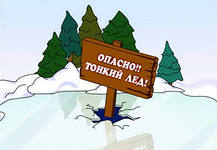 ПРЕДУПРЕЖДАЕТ!ОСТОРОЖНО, ТОНКИЙ ЛЕД!Несчастные случаи с людьми на льду происходят в основном вследствие небрежности.ВНИМАНИЕ! ВНИМАНИЕ! ВНИМАНИЕ! Каждый гражданин обязан строго соблюдать порядок и осторожность при переходах, переездах и проводимых мероприятиях на льду. Особенно внимательно необходимо следить за детьми. Нельзя допускать катания на санках, лыжах и коньках по льду, если неизвестно, что это место безопасно. При несчастных случаях на льду надо уметь действовать самостоятельно.Во время оттепели, изморози, дождя лёд становится белым или матовым, а иногда приобретает желтоватый цвет. Такой лёд ненадежен!Нередко рыбаки выбуривают во льду лунки и не огораживают их. За ночь отверстие лунки затягивает тонким льдом, запорашивает снегом, и её трудно заметить. Такие места особо опасны!Также опасно на тонком льду собираться в одном месте группе рыбаков или катающихся на коньках.ЗНАЙТЕ, ЧТО!!!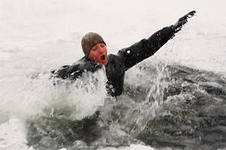 Толщина и прочность льда в каждом бассейне, реке различны и зависят от температуры воздуха, солёности воды, скорости течения, снежного покрова и т.д.Лёд на проточной воде менее прочен, чем на стоячей.Оттепель уменьшает прочность льда в большей степени, чем толщину.Снежный покров на льду также уменьшает его прочность.Как правило, толщина льда всегда больше у берегов на более глубоких местах и в местах, обнаженных от снега.Прозрачный лед с синеватым или зеленоватым оттенком, без воздушных пузырьков, наиболее прочен.ВЗРОСЛЫЕ И ДЕТИ! ЧЕМ МЕНЬШЕ НЕОБДУМАННЫХ ПОСТУПКОВ, ТЕМ МЕНЬШЕ НЕСЧАСТНЫХ СЛУЧАЕВ.ВОДА ОШИБОК НЕ ПРОЩАЕТ!ПРИ  ВОЗНИКНОВЕНИИ  ЧС, ЗВОНИТЕ с мобильного «101» или «112»